Hettich mit Produkt-Premieren auf der Interzum 2023
Jetzt kostenlose Messetickets sichern Endlich wieder Interzum! Die Vorfreude könnte auch bei Hettich nicht größer sein. Der Beschlaghersteller brennt darauf, dem Fachpublikum vom 9. bis 12. Mai seine Innovationen zu präsentieren und lädt zum Besuch in die Hettich-Welt in Halle 8.1, Stand C31/B40 ein. Bereits jetzt ist eine Landingpage von Hettich rund um die Messe freigeschaltet. Hier erhalten interessierte Fachbesucher ab sofort Gratis-Tickets für ihren Messebesuch.Die Spannung steigt, denn auf der Interzum 2023 feiert Hettich wieder Produkt-Premieren. Nur so viel sei vorab gesagt: In Köln können die Besucher das Unternehmen Hettich ganz neu erleben und dabei magische Einrichtungslösungen für Küche und Bad, Wohnen und Schlafen sowie Workplace und Outdoor-Living entdecken. Eine Sondershow-Fläche auf dem Hettich-Stand hält ein spezielles Highlight für die Branche bereit. Außerdem wird zukunftsorientierte Verarbeitungstechnik in Aktion zu sehen sein. Mit Innovationen und maßgeschneiderten Serviceangeboten präsentiert sich Hettich 2023 als führender, ganzheitlich denkender Partner für Möbelindustrie, Verarbeiter und Gerätehersteller. „It’s all in Hettich“.Und auch dies gehört zum praxisnahen Service von Hettich: Auf https://interzum.hettich.com können Besucher jetzt ihren persönlichen Gutschein-Code anfordern, um ein kostenloses Messeticket für die Interzum in Köln zu erhalten. Diese Gutschein-Aktion von Hettich läuft bis zum 12. Mai. Die vielseitigen Informationen und Anregungen auf der Landingpage machen dazu richtig Lust auf die Interzum 2023. Auch darum lohnt es sich, schon jetzt online bei Hettich vorbeizuschauen. Und im Mai kann man das volle Programm von Hettich dann live und persönlich in Köln erleben.Folgendes Bildmaterial steht im Menü ”Presse” auf www.hettich.com zum Download bereit: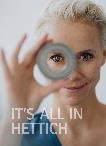 072023_aAuf der interzum 2023, Halle 8.1, Stand C31/B40 können Fachbesucher live entdecken, was in Hettich steckt. Foto: Hettich.Über HettichDas Unternehmen Hettich wurde 1888 gegründet und ist heute einer der weltweit größten und erfolgreichsten Hersteller von Möbelbeschlägen. Rund 8.000 Kolleginnen und Kollegen in fast 80 Ländern arbeiten gemeinsam für das Ziel, intelligente Technik für Möbel zu entwickeln. Damit begeistert Hettich Menschen in aller Welt und ist ein wertvoller Partner für Möbelindustrie, Handel und Handwerk. Die Marke Hettich steht für konsequente Werte: Für Qualität und Innovation. Für Zuverlässigkeit und Kundennähe. Trotz seiner Größe und internationalen Bedeutung ist Hettich ein Familienunternehmen geblieben. Unabhängig von Investoren wird die Unternehmenszukunft frei, menschlich und nachhaltig gestaltet. www.hettich.com